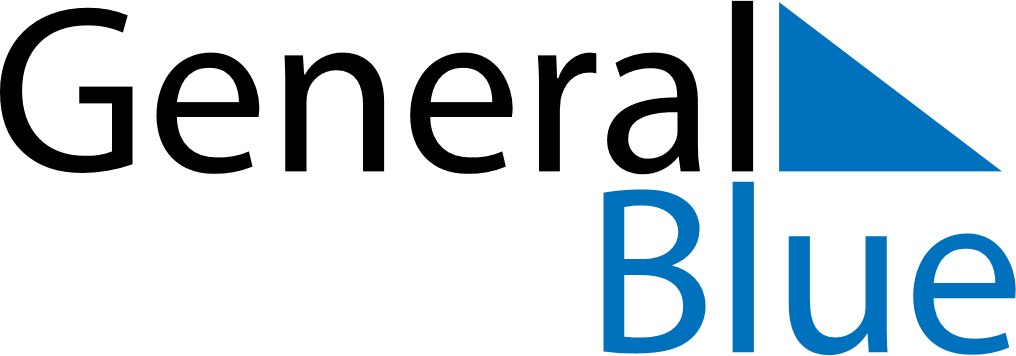 January 2025January 2025January 2025BeninBeninMONTUEWEDTHUFRISATSUN12345New Year’s Day6789101112Fête du Vodoun13141516171819202122232425262728293031